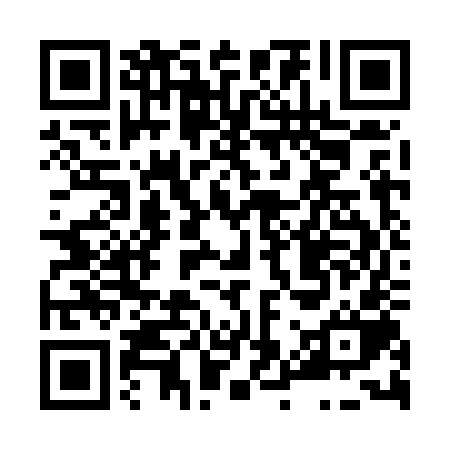 Ramadan times for Bosen, Czech RepublicMon 11 Mar 2024 - Wed 10 Apr 2024High Latitude Method: Angle Based RulePrayer Calculation Method: Muslim World LeagueAsar Calculation Method: HanafiPrayer times provided by https://www.salahtimes.comDateDayFajrSuhurSunriseDhuhrAsrIftarMaghribIsha11Mon4:334:336:2212:104:045:595:597:4212Tue4:304:306:2012:104:066:006:007:4313Wed4:284:286:1712:094:076:026:027:4514Thu4:264:266:1512:094:096:046:047:4715Fri4:234:236:1312:094:106:056:057:4916Sat4:214:216:1112:084:116:076:077:5117Sun4:184:186:0912:084:136:096:097:5218Mon4:164:166:0612:084:146:106:107:5419Tue4:134:136:0412:084:156:126:127:5620Wed4:114:116:0212:074:166:146:147:5821Thu4:084:086:0012:074:186:156:158:0022Fri4:064:065:5712:074:196:176:178:0223Sat4:034:035:5512:064:206:186:188:0424Sun4:014:015:5312:064:216:206:208:0525Mon3:583:585:5112:064:236:226:228:0726Tue3:563:565:4912:054:246:236:238:0927Wed3:533:535:4612:054:256:256:258:1128Thu3:503:505:4412:054:266:266:268:1329Fri3:483:485:4212:054:286:286:288:1530Sat3:453:455:4012:044:296:306:308:1731Sun4:424:426:381:045:307:317:319:191Mon4:404:406:351:045:317:337:339:212Tue4:374:376:331:035:327:347:349:233Wed4:344:346:311:035:337:367:369:264Thu4:324:326:291:035:357:387:389:285Fri4:294:296:271:025:367:397:399:306Sat4:264:266:241:025:377:417:419:327Sun4:234:236:221:025:387:427:429:348Mon4:214:216:201:025:397:447:449:369Tue4:184:186:181:015:407:467:469:3910Wed4:154:156:161:015:417:477:479:41